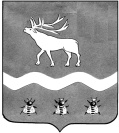 трЁхсторонняя комиссия по РеГУЛИРОВАНИЮ СОЦИАЛЬНО-ТРУДОВЫХ ОТНОШЕНИЙ  в ЯКОВЛЕВСКОМ МУНИЦИПАЛЬНОМ РАЙОНЕ692361, с. Яковлевка, пер. Почтовый, 7, т./ф. (42371) 91620 Протокол от «24» мая  2021 года   11.30Повестка дня:О задолженности по заработной плате на предприятиях и в организациях всех форм собственности на территории Яковлевского муниципального района по состоянию на 24 мая  2021  года.      Докладывает: Председатель координационного совета организации профсоюзов в Яковлевском районе Тамара Александровна Шпарчинская, председатель организации профсоюзов работников культуры в Яковлевском муниципальном районе Светлана Александровна Алексашина.О разработке и внедрении программ «нулевого травматизма» на территории Яковлевского муниципального района в 2021 году.Докладывает: Главный специалист по государственному управлению охраной труда Администрации Яковлевского муниципального района Бахрушин Константин Сергеевич.СЛУШАЛИ:              1. О задолженности по заработной плате на предприятиях и в организациях всех форм собственности на территории Яковлевского муниципального района по состоянию на 24 мая  2021  года.Шпарчинская  Т.А..: С 1 января 2021 года по 24 мая 2021 года жалоб от работников предприятий, организаций всех форм собственности на территории Яковлевского муниципального района о задолженности по заработной плате не поступало.             2.  О разработке и внедрении программ «нулевого травматизма» на территории Яковлевского муниципального района в 2021 году.Бахрушин К.С.: В целях профилактики и сокращения производственного травматизма на территории Яковлевского района отделом по труду Администрации Яковлевского МР  разработаны методические рекомендации по разработке и внедрению в организациях Яковлевского муниципального района программы «Нулевого травматизма», которые утверждены постановлением № 597 от 29.10.2018 г. и доведены до работодателей района.   В течении 2021 года специалистом по охране труда оказывалась консультативно-методическая помощь работодателям в части разработки и внедрения программ «нулевого травматизма» в организациях.                                          ВЫСТУПИЛИ:     Вел заседание трехсторонней комиссии по регулированию социально-трудовых отношений в Яковлевском муниципальном районе А.А. Коренчук, первый заместитель главы Администрации Яковлевского муниципального района, координатор трёхсторонней комиссии по регулированию социально-трудовых отношений в Яковлевском муниципальном районе.По итогам заседания трёхсторонней комиссии было принято решение с учетом высказанных участниками заседания предложений и замечаний.Координатор трёхсторонней комиссиипо регулированию социально-трудовых отношенийв Яковлевском муниципальном районе, первый заместитель главы Администрации  Яковлевского муниципального района                                                                А.А. КоренчукСекретарь трехсторонней комиссиипо регулированию социально-трудовых отношенийв Яковлевском муниципальном районе, главный специалист по государственному управлениюохраной труда АдминистрацииЯковлевского муниципального района                                                                К.С. БахрушинПредседательствующий:Секретарь комиссии: -  А.А. Коренчук, координатор трехсторонней комиссии по регулированию социально-трудовых отношений в Яковлевском муниципальном районе, первый заместитель главы Администрации Яковлевского муниципального района, председатель комиссии;С.В. Лисицкий, заместитель главы Администрации Яковлевского муниципального района, заместитель председателя комиссии;- К.С.Бахрушин,  главный  специалист по государственному управлению охраной труда Администрации  Яковлевского муниципального района;Присутствовали члены комиссии:                 - Т.А. Шпарчинская, председатель координационного совета организации профсоюзов в Яковлевском районе;   -  С.В.Костенко, директор МКУ «Управление культуры» ЯМР;- А.Е. Генералюк, директор МБДОУ «Центр развития ребенка с. Яковлевка» ЯМР;- С.А.Алексашина, председатель организации профсоюзов работников культуры в Яковлевском муниципальном районе.